ProcessFörfattare/processägareDatumProcessnamn2019- Orginalfil i Word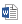 